РЕЗЮМЕ ВЫПУСКНИКА ИНЖЕНЕРНО-ЭКОНОМИЧЕСКОГОФАКУЛЬТЕТА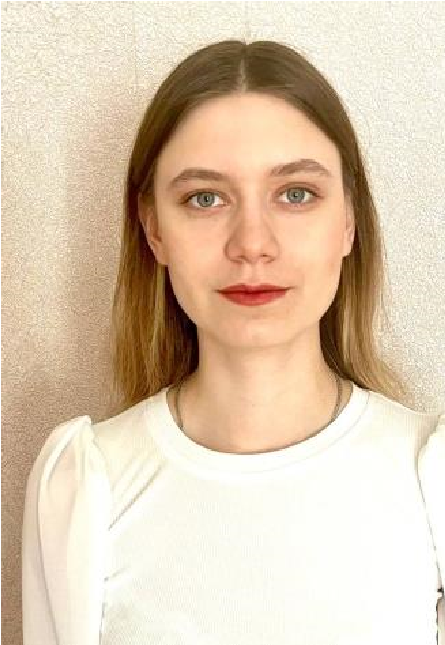 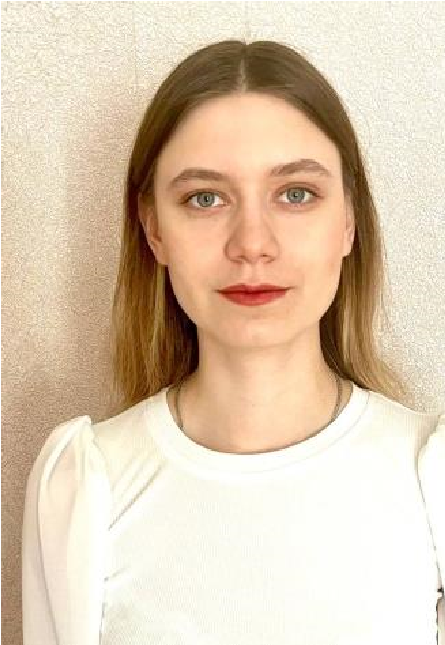 Результаты обучения Самопрезентация Фамилия, имя, отчество Федорцова Екатерина Сергеевна Дата рождения/гражданство 06.10.2002 / белоруска Факультет Инженерно-экономический Специальность Маркетинг Семейное положение Не замужем Место жительства (указать область, район, населенный пункт) Брестская область, Барановичский район, деревня Молчадь E-mail fedorcova83@gmail.com Viber, Telegram +375 29 873-34-13 Моб. телефон +375 29 873-34-13 (МТС) Основные дисциплины по специальности, изучаемые в БГТУ Дисциплины курсового проектирования Маркетинг Технология лесохозяйственной деятельности Международный маркетинг Маркетинговые исследования Товарная политика Технология и оборудование лесозаготовительной деятельности Маркетинговые коммуникации Маркетинговый аудит Маркетинг инноваций Маркетинг в отрасли Распределение товаров Интернет-маркетинг Макроэкономика Маркетинг Логистика Технология и оборудование деревообрабатывающих производств Маркетинговые исследования Маркетинговые коммуникации Маркетинг в отрасли Средний балл по дисциплинам специальности 8,4 Места прохождения практики Филиал УО БГТУ «Негорельский учебно-опытный лесхоз», ГЛХУ «Барановичский лесхоз», ООО «Алютех Инкорпорейтед», УО «Белорусский государственный технологический университет» Владение иностранными языками (указать язык); наличие международных сертификатов: TOKFL, FСЕ/САЕ/СРЕ, ВЕС и т.д. Немецкий язык (низкий уровень) Дополнительное образование (курсы, семинары и др.) Музыкальная школа г. Барановичи (игра на баяне) Компетенции по использованию современных программных продуктов MS Office/Word/Exсel/PowerPoint (хороший уровень пользователя) Научно-исследовательская работа (участие в проектах, конкурсах, конференциях, публикации и др.)  LVII Международная научно-практическая конференция «Advances in Science  and Technology» статья на тему «Влияние Эффекта Манделы в маркетинге» (статья опубликована в сборнике) Стажировки/Опыт работы ДОЛ «Дружба» воспитатель Жизненные планы, хобби и планируемая сфера деятельности Для увеличения багажа знаний планирую поступление в магистратуру, в месте с этим найти стажировку для получения опыта в сфере маркетинга.  К основным хобби могу отнести спорт (футбол, баскетбол, настольный теннис), а также написание стихов и чтение литературы (как научной, так и художественной). В будущем хотела бы работать в сфере креативного маркетинга, создания рекламы, а также проведения маркетинговых исследований Личные качества Мои сильные стороны: креативность, целеустремленность, качественное выполнение поставленных задач, умение работать в команде, оперативное решение проблем и поиск компромиссов, владение MS OFFICE (WORD, EXCEL, Power Point).  Мои слабые стороны: неусидчивость, небольшая зажатость при общении с незнакомыми людьми. Желаемое место работы (область/город/предприятие) г. Минск 